Vadovaudamasi Lietuvos Respublikos vietos savivaldos įstatymo 15 straipsnio 4 punktu, Lietuvos Respublikos viešųjų įstaigų įstatymo 7 straipsnio 5 dalies 5 punktu, atsižvelgdama į Centrinės projektų valdymo agentūros 2023 m. vasario 3 d. kvietimą teikti projektų įgyvendinimo planą „Gamtos ir kultūros objektų pritaikymas lankymui bei turizmo informavimo paslaugų plėtra“ Nr. 27-306-P ir viešosios įstaigos ,,Žaliasis regionas“ 2023 m. rugpjūčio 24 d. raštą Nr. SD/44, Pagėgių savivaldybės taryba n u s p r e n d ž i a:Pritarti, kad viešoji įstaiga ,,Žaliasis regionas“ (toliau – Įstaiga) kartu su partneriais – Jurbarko ir Tauragės rajono savivaldybių administracijomis įgyvendintų projektą ,,Skatinimo priemonių keliauti Tauragės regione parengimas ir įgyvendinimas bei turizmo vartų įrengimas“ (toliau – Projektas).Prisidėti Pagėgių savivaldybės biudžeto lėšomis, 15 proc. prie Projekto bendro finansavimo Įstaigai tenkančios Projekto vertės dalies (preliminari Įstaigai tenkanti Projekto vertės dalis – 200.000,00 Eur), proporcingai Pagėgių savivaldybės turimų balsų skaičiui Įstaigos visuotiniame dalininkų susirinkime.3. Sprendimą paskelbti Pagėgių savivaldybės interneto svetainėje  www.pagegiai.lt.Šis sprendimas gali būti skundžiamas Lietuvos Respublikos administracinių ginčų komisijos Klaipėdos apygardos skyriui (H. Manto g. 37, 92236 Klaipėda) Lietuvos Respublikos ikiteisminio administracinių ginčų nagrinėjimo tvarkos įstatymo nustatyta tvarka arba Regionų apygardos administracinio teismo Klaipėdos rūmams (Galinio Pylimo g. 9, 91230 Klaipėda) Lietuvos Respublikos administracinių bylų teisenos įstatymo nustatyta tvarka per 1 (vieną) mėnesį nuo sprendimo paskelbimo ar įteikimo suinteresuotam asmeniui dienos.SUDERINTA: Meras                                                                                                                  Vaidas BendaravičiusAdministracijos direktorė		                                                            Dalija Irena EinikienėStrateginio planavimo ir investicijų skyriaus vedėjas		                  Bronislovas BudvytisDokumentų valdymo ir teisės skyriausvyresnioji specialistė		                                                            Ingrida ZavistauskaitėFinansų skyriaus vedėja	             Rūta FridrikienėParengė Strateginio planavimo ir investicijų skyriaus vyriausioji specialistė Ilona DrukteinienėPagėgių savivaldybės tarybosveiklos reglamento4 priedasSPRENDIMO PROJEKTO „DĖL PRITARIMO VIEŠAJAI ĮSTAIGAI ,,ŽALIASIS REGIONAS“ ĮGYVENDINTI PROJEKTĄ ,,SKATINIMO PRIEMONIŲ KELIAUTI TAURAGĖS REGIONE PARENGIMAS IR ĮGYVENDINIMAS BEI TURIZMO VARTŲ ĮRENGIMAS“ IR LĖŠŲ SKYRIMO“AIŠKINAMASIS RAŠTAS2023-09-06Projekto rengimą paskatinusios priežastys, parengto projekto tikslai ir uždaviniai. Sprendimo projektas parengtas atsižvelgiant į Centrinės projektų valdymo agentūros 2023 m. vasario 3 d. kvietimą teikti projektų įgyvendinimo planą „Gamtos ir kultūros objektų pritaikymas lankymui bei turizmo informavimo paslaugų plėtra“ Nr. 27-306-P ir viešosios įstaigos ,,Žaliasis regionas“ 2023 m. rugpjūčio 24 d. raštą Nr. SD/44.Šio sprendimo tikslas – pritarti viešosios įstaigos ,,Žaliasis regionas“ kartu su partneriais – Jurbarko ir Tauragės rajono savivaldybių administracijomis, projekto ,,Skatinimo priemonių keliauti Tauragės regione parengimas ir įgyvendinimas bei turizmo vartų įrengimas“ įgyvendinimui.Viešoji įstaiga ,,Žaliasis regionas“, tai regioninė keturių savivaldybių – Pagėgių, Jurbarko, Šilalės ir Tauragės viešoji įstaiga, kurios pagrindinis tikslas – įgyvendinti Tauragė+ strategiją verslo plėtros skatinimo ir investicinio patrauklumo didinimo, turizmo plėtros sąlygų gerinimo ir viešojo transporto paslaugų organizavimo Tauragės regione.Bendra informacija apie Projektą:Projekto veiklų įgyvendinimo trukmė numatoma iki 2029-09-30. Pagrindinė projekto pareiškėja – viešoji įstaiga ,,Žaliasis regionas“. Projekto partneriai: Jurbarko ir Tauragės rajono savivaldybių administracijos. Projekto įgyvendinimo metu Pagėgių savivaldybės administracija planuoja parengti ir įgyvendinti skatinimo priemones keliauti Tauragės regione. Projekto partneris – Jurbarko rajono savivaldybės administracija – planuoja įrengti turizmo vartus į Tauragės regioną Jurbarko rajono savivaldybėje, t. y. įrengti turizmo vartų infrastruktūrą atliekant rekonstrukciją ir įrengiant veiklai skirtas patalpas pastate esančiame Veliuonoje. Projekto partneris – Tauragės rajono savivaldybės administracija- planuoja įrengti turizmo vartus į Tauragės rajono savivaldybėje, t. y. įrengti turizmo vartų infrastruktūrą Tauragės mieste.Projekto iniciatoriai (institucija, asmenys ar piliečių atstovai) ir rengėjai. Viešoji įstaiga ,,Žaliasis regionas“, Pagėgių savivaldybės administracija, rengėja – Strateginio planavimo ir investicijų skyriaus vyriausioji specialistė Ilona Drukteinienė.Kaip šiuo metu yra reguliuojami projekte aptarti teisiniai santykiai. Sprendimo projekte sprendžiamus klausimus reglamentuoja Lietuvos Respublikos vietos savivaldos įstatymo 15 straipsnio 4 punktas ir Lietuvos Respublikos viešųjų įstaigų įstatymo 7 straipsnio 5 dalies 5 punktu.Kokios siūlomos naujos teisinio reguliavimo nuostatos, kokių teigiamų rezultatų laukiama. Priėmus šį sprendimą, viešoji įstaiga ,,Žaliasis regionas“ projekto metu parengs skatinimo priemones keliauti Tauragės regione, o Tauragės ir Jurbarko rajonų savivaldybės administracijos įsirengs turizmo vartų infrastruktūras. Galimos neigiamos priimto sprendimo projekto pasekmės ir kokių priemonių reikėtų imtis, kad tokių pasekmių būtų išvengta. Priėmus sprendimą neigiamų pasekmių nenumatoma.Kokius teisės aktus būtina priimti, kokius galiojančius teisės aktus būtina pakeisti ar pripažinti netekusiais galios priėmus sprendimo projektą. Kitų galiojančių aktų keisti ar naikinti nereikės.Sprendimo projektui įgyvendinti reikalingos lėšos, finansavimo šaltiniai. Paramos lėšų intensyvumas – 85 proc. Nuosavas įnašas – 15 proc., arba 30.000,00 Eur. Įnašas pagal Pagėgių savivaldybės dalininkų turimą balsų skaičių (8) – 2.400,00 Eur.Sprendimo projekto rengimo metu gauti specialistų vertinimai ir išvados. Negauta.Numatomo teisinio reguliavimo poveikio vertinimo rezultatai. Vertinimas nereikalingas.Sprendimo projekto antikorupcinis vertinimas. Vertinimas nereikalingas.Kiti, iniciatoriaus nuomone, reikalingi pagrindimai ir paaiškinimai. Bendras planuojamas viešosios įstaigos ,,Žaliasis regionas“ biudžetas projekte – 200.000, 00 Eur. Pridedami dokumentai. Centrinės projektų valdymo agentūros 2023 m. vasario 3 d. kvietimas teikti projektų įgyvendinimo planą „Gamtos ir kultūros objektų pritaikymas lankymui bei turizmo informavimo paslaugų plėtra“ Nr. 27-306-P ir viešosios įstaigos ,,Žaliasis regionas“ 2023 m. rugpjūčio 24 d. raštą Nr. SD/44 „Dėl pritarimo projektui „Skatinimo priemonių keliauti Tauragės regione parengimas ir įgyvendinimas bei turizmo vartų įrengimas““.Strateginio planavimo ir investicijų skyriaus vyriausioji specialistė 				              Ilona Drukteinienė 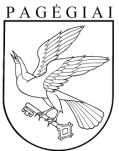 Pagėgių savivaldybės tarybasprendimASDĖL PRITARIMO VIEŠAJAI ĮSTAIGAI ,,ŽALIASIS REGIONAS“ ĮGYVENDINTI PROJEKTĄ ,,SKATINIMO PRIEMONIŲ KELIAUTI TAURAGĖS REGIONE PARENGIMAS IR ĮGYVENDINIMAS BEI TURIZMO VARTŲ ĮRENGIMAS“ IR LĖŠŲ SKYRIMO2023 m. rugsėjo 8 d. Nr. T1-163Pagėgiai